GuestNight – Le Havre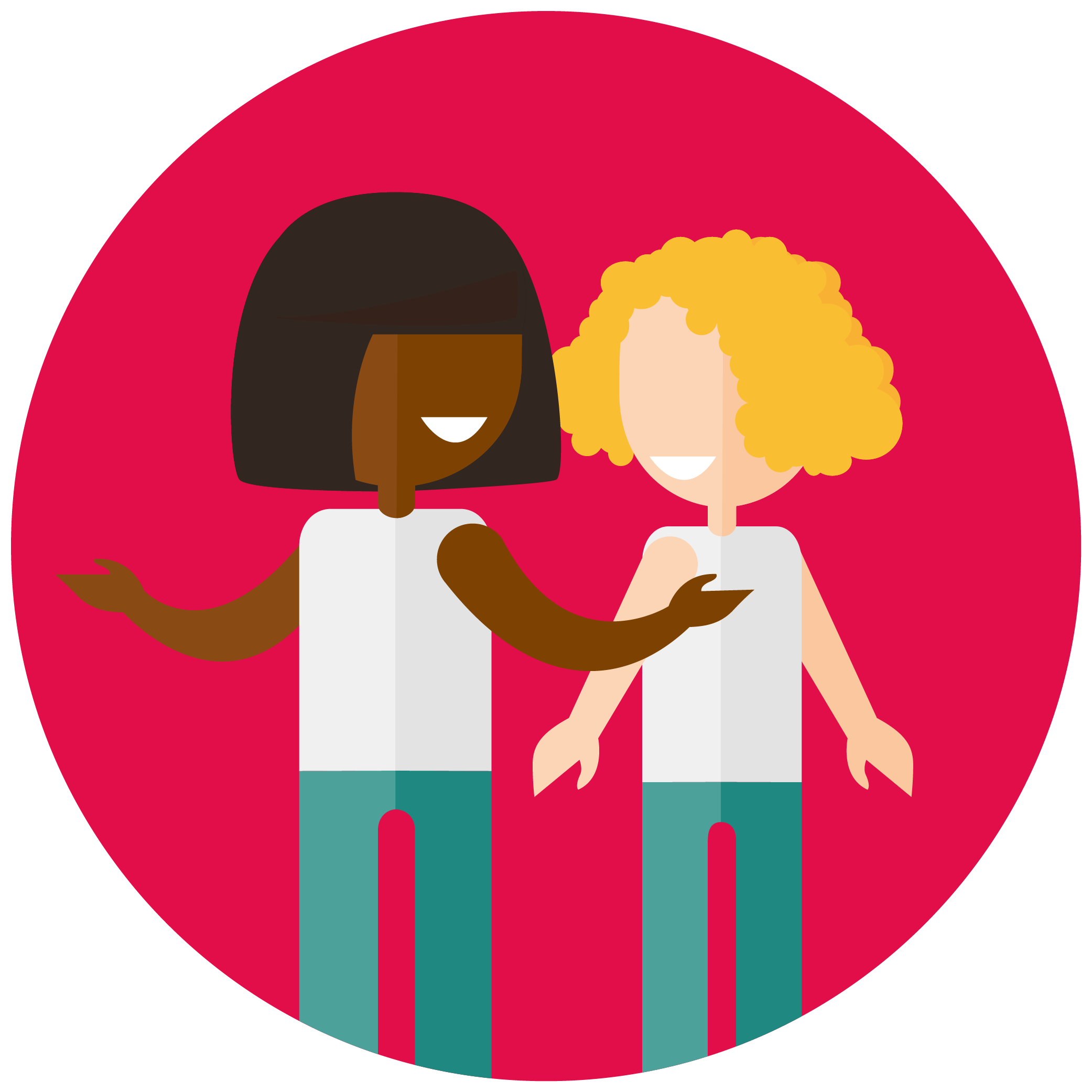 